HRA 2019-2020 Supply List: 3-5 Grades 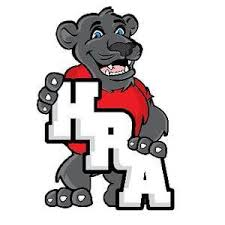 Please do not send in any supplies not listed on the list above.This includes- personal pencil sharpeners, pencil boxesPROVIDED by HRAFamilies Should Supply2-3 inch binder3 Pocket Folders4 Spiral NotebooksPencil PouchesBackpack (large enough to hold a 3 inch binder)Pencils (2 s/ pre-sharpened if possible)Ticonderoga is highly recommendedHighlighters (multi-colored pack is possible)Earbuds (Dollar Tree brand works great)Glue Sticks (2 FAT or 4 SMALL)Pack of Post-it Notes (3x3 inches)1 Pack of Colored Pencils1 Box of Crayons1 Pocket Folder (can be any design)1 Spiral Notebook (3-subject notebook preferred)2 or more Boxes of TissuesClorox or Lysol Cleaning WipesBOYS: Gallon Ziploc BagsGIRLS: Sandwich Ziploc Bags